SEQUÊNCIA DIDÁTICA – ARTES01/11/2021 A 05/11/2021Ivan Cruz (Rio de Janeiro, 1947) é um pintor, escultor, artista plástico e advogado brasileiro, gostava de pintar brincadeiras de sua infância, essa temática  infantil formam a maioria das suas obras artísticas. Profissão: Escultor, artista plástico e advogadoNesta obra abaixo podemos ver várias   brincadeiras antigas retratadas pelo artista.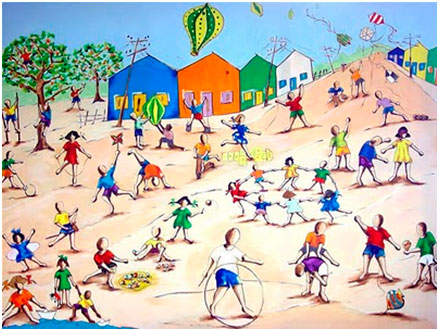 ATIVIDADE: converse com seus pais e pergunte a eles quais eram suas brincadeiras de infância escolha uma desenhe no caderno e pinte usando somente pontinhos ( técnica do pontilhismo)...EXEMPLO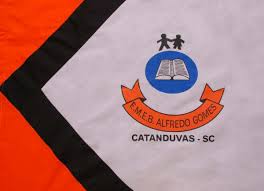 Escola Municipal de Educação Básica Alfredo Gomes.Diretora: Ivania Nora  Assessora Técnica Pedagógica: Simone CarlAssessora Técnica Administrativa: Tania Nunes  Professora: Marli Monteiro de FreitasAluno(a):______________________________Turma: 2º E 3º ANOS 